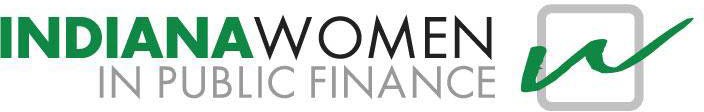 Application for ScholarshipIndiana Women in Public Finance is a nonprofit, educational, and professional networking organization composed of women in the public finance industry. The organization promotes and supports the professional growth of its membership by providing opportunities for women to share knowledge, experience, and a forum for the exploration of important issues.Formally organized in 2009, Indiana Women in Public Finance includes members who are state and local government issuers, financial professionals, attorneys, and trust officers, among others.In support of its mission and for calendar year 2024, the Indiana Women in Public Finance plans to award up to $2,500 in scholarships to an applicant(s) that meets and completes the following:Female college student.Junior or Senior status by the fall of 2024 majoring in any of the following areas: Finance, Public Finance, Law, Government, Accounting, Public Policy, Public Management, or any other closely related field.Permanent resident of Indiana.Provide a college transcript.Provide a letter of recommendation by the student’s academic advisor, department chair, or faculty member with which the student completed coursework.Completed application form including the completion of two required essays.A conference call interview may be expected of the finalists and will be scheduled by the Scholarship Committee of the Indiana Women in Public Finance.Applications must be received by May 17, 2024, and can be sent to the following address or email address:Katy Clayton First Internet BankIndiana Women in Public Finance Scholarship Committee 8701 E 116th StFishers, IN  46038KCLAYTON@FIRSTIB.COMThe scholarship will be awarded by the end of June 2024. Proof of enrollment in the fall semester of study for 2024 must be provided to the committee before funds will be disbursed.If you have questions, please contact Katy Clayton at 317-436-9180 or via email at KCLAYTON@FIRSTIB.COMApplicant InformationPersonal Essays (500 words or less)(Please provide two separate essays, one per question)Describe any extra-curricular activities in which you have participated.Describe your post-collegiate work plans.First NameLast NameSchoolMajorExpected Graduation DateCurrent AddressCityStateZipPhoneEmailPermanent AddressCityStateZipPhoneEmail